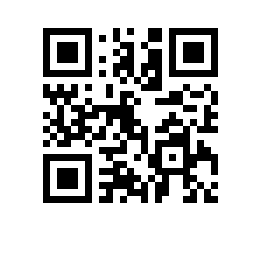 Об утверждении стоимости образовательных услуг в 2022/2023 учебном году для студентов образовательных программ бакалавриата «Международная программа по мировой политике» факультета мировой экономики и мировой политики, «Прикладной анализ данных» факультета компьютерных наук, «Цифровые инновации в управлении предприятием» Высшей школы бизнеса, «Международная программа по экономике и финансам» Международного института экономики и финансовПРИКАЗЫВАЮ:Утвердить стоимость образовательных услуг на 2022/2023 учебный год для студентов, обучающихся на местах по договорам об оказании платных образовательных услуг, следующих образовательных программ:Образовательная программа «Международная программа по мировой политике» по направлениям подготовки 41.03.05 Международные отношения, 41.03.06 Публичная политика и социальные науки факультета мировой экономики и мировой политики НИУ ВШЭ (приложение 1). Образовательная программа «Прикладной анализ данных» по направлению подготовки 01.03.02 Прикладная математика и информатика факультета компьютерных наук НИУ ВШЭ (приложение 2). Образовательная программа «Цифровые инновации в управлении предприятием» по направлению подготовки 38.03.05 Бизнес-информатика Высшей школы бизнеса НИУ ВШЭ (приложение 3). Образовательная программа «Международная программа по экономике и финансам» по направлению подготовки 38.03.01 Экономика Международного института экономики и финансов НИУ ВШЭ (приложение 4). Ректор							                                Н.Ю. Анисимов